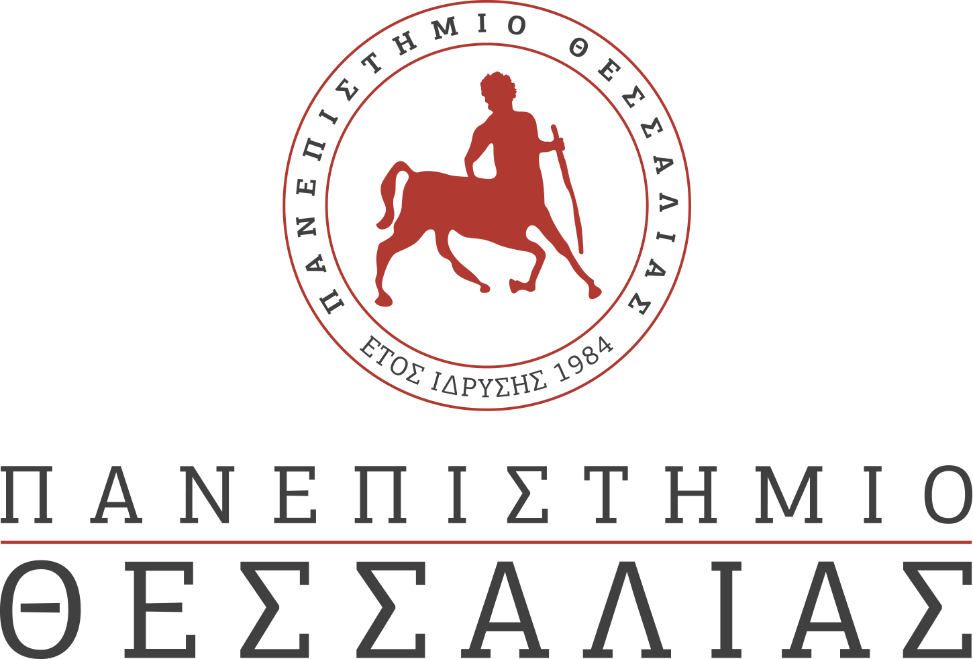 ΕΚΔΗΛΩΣΕΙΣ–ΔΡΑΣΤΗΡΙΟΤΗΤΕΣ ΚΑΘΗΜΕΡΙΝΗ ΕΚΔΟΣΗ  ΔΕΛΤΙΟ ΤΥΠΟΥ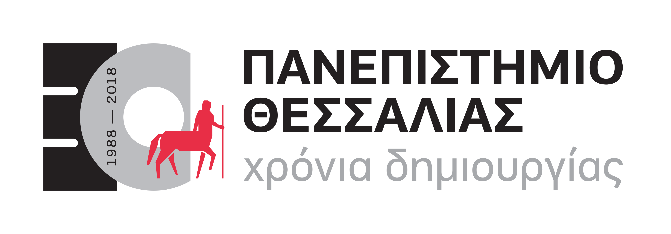 Ορκωμοσίες των Aποφοίτων της Σχολής Ανθρωπιστικών και Κοινωνικών Επιστημών του Πανεπιστημίου ΘεσσαλίαςΣας ανακοινώνουμε το πρόγραμμα της τελετής απονομής πτυχίων στους αποφοίτους των Τμημάτων της Σχολής Ανθρωπιστικών και Κοινωνικών Επιστημών του Πανεπιστημίου Θεσσαλίας, που θα πραγματοποιηθεί στο Ανοικτό Αμφιθέατρο της Πολυτεχνικής Σχολής, Πεδίον Άρεως, 38334 Βόλος (χάρτης http://carpooling.uth.gr/ ) ως εξής:Παρασκευή 24 Ιουλίου 2020 - Ώρα έναρξης 9:00΄Ορκωμοσίες αποφοίτων ΠρογραμμάτωνΠροπτυχιακών και Μεταπτυχιακών ΣπουδώνΏρα 09:00΄: Ορκωμοσία αποφοίτων του Παιδαγωγικού Τμήματος Δημοτικής ΕκπαίδευσηςΟρκωμοσία αποφοίτων του Π.Μ.Σ.: «Σχεδιασμός Μαθήματος και Ανάπτυξη Διδακτικού Υλικού σε Σύγχρονα Περιβάλλοντα Μάθησης» του Παιδαγωγικού Τμήματος Δημοτικής Εκπαίδευσης. Ορκωμοσία αποφοίτων του Π.Μ.Σ.: «Οργάνωση και Διοίκηση της Εκπαίδευσης» του Παιδαγωγικού Τμήματος Δημοτικής Εκπαίδευσης. Ορκωμοσία προπτυχιακών αποφοίτων του Παιδαγωγικού Τμήματος Δημοτικής ΕκπαίδευσηςΏρα 09:30΄: Ορκωμοσία αποφοίτων του Παιδαγωγικού Τμήματος Προσχολικής ΕκπαίδευσηςΟρκωμοσία αποφοίτων του Π.Μ.Σ.: «Επιστήμες της Αγωγής: Παιδαγωγικό Παιχνίδι και Παιδαγωγικό Υλικό στην Πρώτη Παιδική Ηλικία» του Παιδαγωγικού Τμήματος Προσχολικής Εκπαίδευσης.Ορκωμοσία προπτυχιακών αποφοίτων του Παιδαγωγικού Τμήματος Προσχολικής ΕκπαίδευσηςΏρα 10:00΄: Ορκωμοσία αποφοίτων του Παιδαγωγικού Τμήματος Ειδικής ΑγωγήςΟρκωμοσία αποφοίτων του Π.Μ.Σ.: «Συμβουλευτική Ψυχολογία &  Συμβουλευτική στην Ειδική Αγωγή, την Εκπαίδευση & την Υγεία» του Παιδαγωγικού Τμήματος Ειδικής Αγωγής. Ορκωμοσία προπτυχιακών αποφοίτων του Παιδαγωγικού Τμήματος Ειδικής ΑγωγήςΏρα 10:30΄: Ορκωμοσία προπτυχιακών αποφοίτων του Τμήματος Ιστορίας, Αρχαιολογίας και Κοινωνικής Ανθρωπολογίας.Ορκωμοσία αποφοίτων του Π.Μ.Σ.: «Διεπιστημονικές Προσεγγίσεις στις Ιστορικές, Αρχαιολογικές και Ανθρωπολογικές Σπουδές» του Τμήματος Ιστορίας, Αρχαιολογίας και Κοινωνικής Ανθρωπολογίας. Ορκωμοσία προπτυχιακών αποφοίτων του Τμήματος Ιστορίας, Αρχαιολογίας και Κοινωνικής Ανθρωπολογίας.Ο Κοσμήτορας της ΣχολήςΑνθρωπιστικών και Κοινωνικών ΕπιστημώνΑναπληρωτής Καθηγητής ΠΑΝΑΓΙΩΤΗΣ ΠΟΛΙΤΗΣ